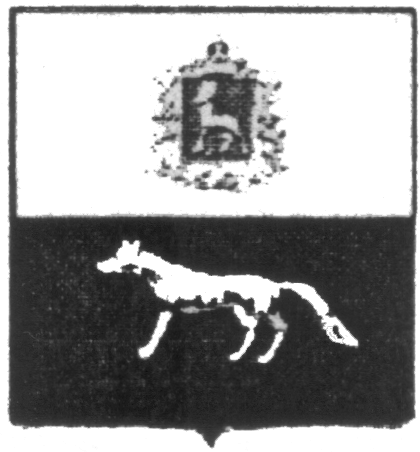 П О С Т А Н О В Л Е Н И Е       От 18.07.2019г. №29О внесении изменений в Приложение к постановлению администрации сельского поселения Елшанка муниципального района Сергиевский № 54 от 29.12.2018г. «Об утверждении муниципальной программы «Благоустройство территории сельского поселения Елшанка муниципального района Сергиевский» на 2019-2021гг.»В соответствии с Федеральным законом от 06.10.2003 № 131-ФЗ «Об общих принципах организации местного самоуправления в Российской Федерации» и Уставом сельского поселения Елшанка, в целях уточнения объемов финансирования проводимых программных мероприятий, Администрация сельского поселения Елшанка муниципального района Сергиевский  ПОСТАНОВЛЯЕТ:        1.Внести изменения в Приложение к постановлению Администрации сельского поселения Елшанка муниципального района Сергиевский № 54 от 29.12.2018г.  «Об утверждении муниципальной программы «Благоустройство территории сельского поселения Елшанка муниципального района Сергиевский» на 2019-2021гг.» (далее - Программа) следующего содержания:        1.1.В Паспорте Программы позицию «Объемы и источники финансирования Программы» изложить в следующей редакции:         Планируемый общий объем финансирования Программы составит:  3944,22313 тыс. рублей (прогноз), в том числе:-средств местного бюджета – 2947,46550 тыс.рублей (прогноз):2019 год 1088,97242 тыс. рублей;	2020 год 929,24654 тыс. рублей;2021 год 929,24654 тыс. рублей.- средств областного бюджета – 996,75763 тыс. рублей (прогноз):2019 год 996,75763 тыс. рублей.2020 год 0,00 тыс. рублей;2021 год 0,00 тыс. рублей.        1.2. Раздел Программы «Перечень программных мероприятий» изложить в следующей редакции:     1.3.В разделе программы «Обоснование ресурсного обеспечения Программы» абзац 2 изложить в следующей редакции:         Общий объем финансирования на реализацию Программы составляет 3944,22313 тыс. рублей, в том числе по годам: 	2019год – 2085,73005 тыс. рублей;	2020 год – 929,24654 тыс. рублей;	2021 год – 929,24654 тыс. рублей.     2.Опубликовать настоящее Постановление в газете «Сергиевский вестник».    3.Настоящее Постановление вступает в силу со дня его официального опубликования.	Глава сельского поселения Елшанка муниципального района Сергиевский                                          Прокаев С.В.Наименование бюджетаНаименование мероприятийСельское поселение ЕлшанкаСельское поселение ЕлшанкаСельское поселение ЕлшанкаНаименование бюджетаНаименование мероприятийЗатраты на 2019 год, тыс.рублейЗатраты на 2020 год, тыс.рублейЗатраты на 2021 год, тыс.рублейМестный бюджетУличное освещение772,88500892,14300892,14300Местный бюджетТрудоустройство безработных, несовершеннолетних (сезонно)131,7370037,1035437,10354Местный бюджетУлучшение санитарно-эпидемиологического состояния территории74,350420,000,00Местный бюджетБак. анализ воды0,000,000,00Местный бюджетПрочие мероприятия110,000000,000,00Местный бюджетИТОГО1088,97242929,24654929,24654Областной бюджетСубсидия на решение вопросов местного значения996,757630,000,00Областной бюджетИТОГО996,757630,000,00            ВСЕГО            ВСЕГО2085,73005929,24654929,24654